Тема: «Организация вокальной студии в рамках дистанционного обучения». Причины внедрения дистанционного обучения в ДОУВ 2020 году в связи с распространением коронавирусной инфекции, работа дошкольных организаций была переведена в режим дежурных групп. Данные группы посещало небольшое количество детей, в связи с этим, перед педагогами встал вопрос, как проводить обучение детей, возникла   необходимость перехода на дистанционное образование.  Дальнейшая работа строилась в соответствии с нормативно-правововой базой:Нормативно-правовые акты Федеральным законом РФ от 29 декабря 2012 года № 273-ФЗ «Об образовании в Российской Федерации» (ст. ст. 13, 15, 16, 17, 41); Письмо Министерства образования и науки Российской Федерации от 28 августа 2015 года N АК-2563/05 «О методических рекомендациях» Федерального закона от 27 июля 2006 г. №152-ФЗ «О персональных данных»;Федерального закона от 27 июля 2006 г. №149-ФЗ «Об информации, информационных технологиях и о защите информации»; Согласно пункту 4.20 СанПиН 2.4.1.3049-13 «Санитарно-эпидемические требования к устройству, содержанию и организации режима работы дошкольных образовательных организаций» организация и режим занятий детей дошкольного возраста с использованием компьютерной техники должны соответствовать требованиям СанПиН 2.2.2./2.4.1340-03 «Гигиенические требования к персональным электронно-вычислительным машинам и организации работы».Цель: создание условий для предоставления качественного дошкольного образования в условиях дистанционного взаимодействия между музыкальным руководителем образовательной организации, воспитанниками детского сада и их родителями.Задачи:- Повысить профессиональную компетентность педагога в области организации дистанционного обучения, применения в работе с дошкольниками ИКТ.-Разработать и апробировать систему дистанционного взаимодействия между всеми участниками образовательного процесса, учитывая календарно–тематическое планирование.- Вовлечь в активное взаимодействие родителей воспитанников, для успешной реализации деятельности вокальной студии «Конфетти».Начав работу в дистанционном режиме, я столкнулась с определенными положительными и отрицательными моментами:Положительные:Возможность обучения в удобное для родителей время;У ребенка есть возможность осваивать программу дополнительного образования.Ребенок не «привязан» к определенному месту, он может свободно обучаться в    любой точке мира (основное условие – наличие ПК и доступа к интернету);Дистанционное обучение имеет под собой хороший методический фундамент – видео- и аудио-занятия, тесты, игры и т.д.Отрицательные:Отсутствие очного общения музыкального руководителя с детьми;Отсутствие общения между сверстниками;Недостаток у родителей свободного времени; Отсутствие мотивации для занятий;Отсутствие обратной связи; Отсутствие технических возможностей, таких как интернет;Отсутствие компьютера, ноутбука, планшета, специальных музыкальных инструментов, атрибутов;В режиме дистанционного обучения, детям приходится много времени проводить за компьютером..Мотивация - Необходимо разъяснить родителям, что они выступают в роли организатора, за содержательную сторону обучения полностью отвечает педагог;-Для более доступного понимания родителями каждое задание имеет подробную инструкцию к выполнению; -При необходимости оказывать консультативную помощь по техническим вопросам обучения;- Нацеливать родителей на успех ребенка. -Поощрение родителей и детей. Деятельность вокальной студии в данном режиме начала с того, что: - Создала группу в мессенджере WhatsApp, где информировала родителей о   деятельности вокальной группы, размещала обучающие материалы (ссылки). Все материалы дублировались на персональном сайте;-  Провела online  консультацию с родителями по вопросам организации деятельности студии, выбора форм дистанционного обучения.Выбор форм дистанционного обученияДве формы работы:Offline – местонахождение и время не является существенным, так как все взаимодействие организовывается в отложенном режиме.Дистанционное занятие в режиме offline выкладывается в методическую копилку виртуального детского сада (электронный ресурс) и заказчик (родитель, законный представитель обучающегося) может воспользоваться им в любое удобное для себя время самостоятельно.Online – обучающийся с родителем (законным представителем) и педагог находится у автоматизированного рабочего места. Дистанционное занятие в режиме online проводится по заранее составленному расписанию, согласованному с родителями.Проанализировала возможности родителей, мною  был сделан вывод, что занятия проводимые в форме online вызывают ряд трудностей:- Невозможность собрать коллектив в один день, в одно время перед монитором экрана в силу разной занятости родителей;- Отсутствие интернет-платформ для онлайн занятий или сложности в работе с ними.Преимущества offline обучения: являются не навязывающей формой работы;имеют более свободный, гибкий график обучения;просматривать материал, присланный музыкальным руководителем, можно в любое удобное для родителей время; требует минимум действий от родителя.Обучающий материал, размещенный на ресурсе, может быть структурирован по-разному: По принципу соответствия возрасту, когда для каждой возрастной группы на странице сайта выкладывается определенная информация; По основным направлениям развития ребенка или видам деятельности (структура занятия); Блоками, в соответствии с традиционными для всего детского сада событиями.Исходя из этого, мною была выбрана форма работы Offline.  Изучаемый материал был разделен по видам музыкальной деятельности и опубликован на персональном сайте. В группе давалась ссылка на сайт с подробным описание изучаемого материала (что конкретно нужно изучить из предложенного материала). https://nsportal.ru/site/vokalnyy-ansambl-konfetti 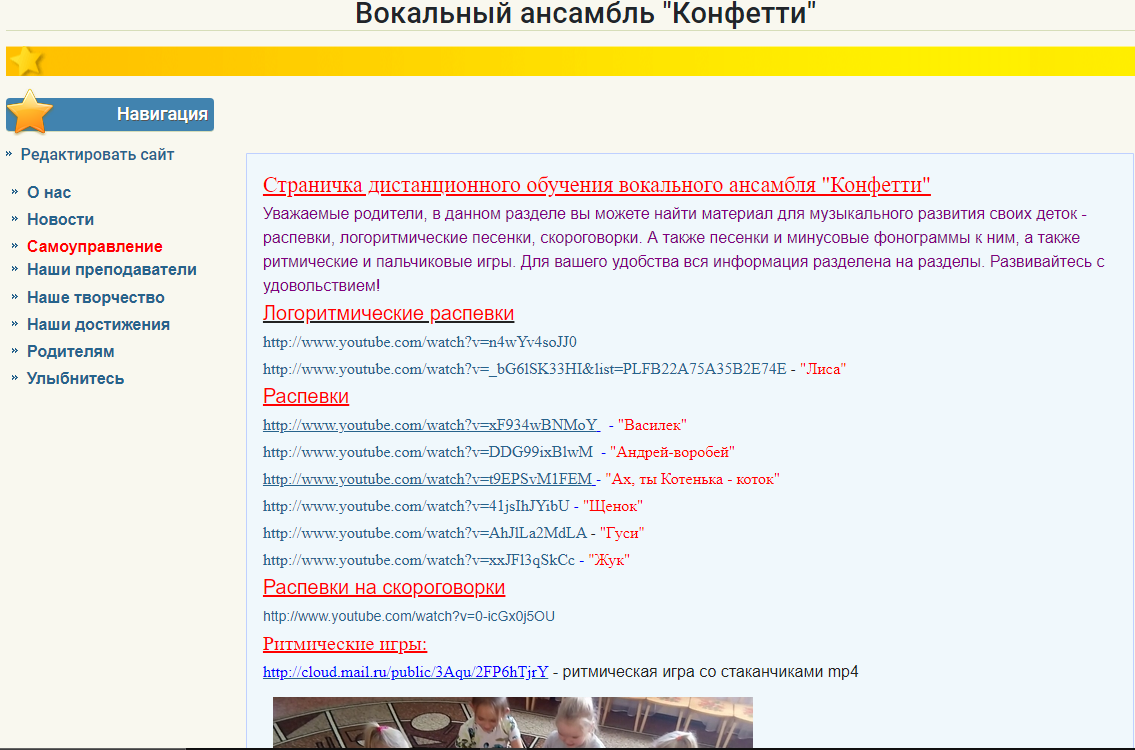 Предлагалось к просмотру видео детей, записанных ранее в обычном режиме работы ДОУ.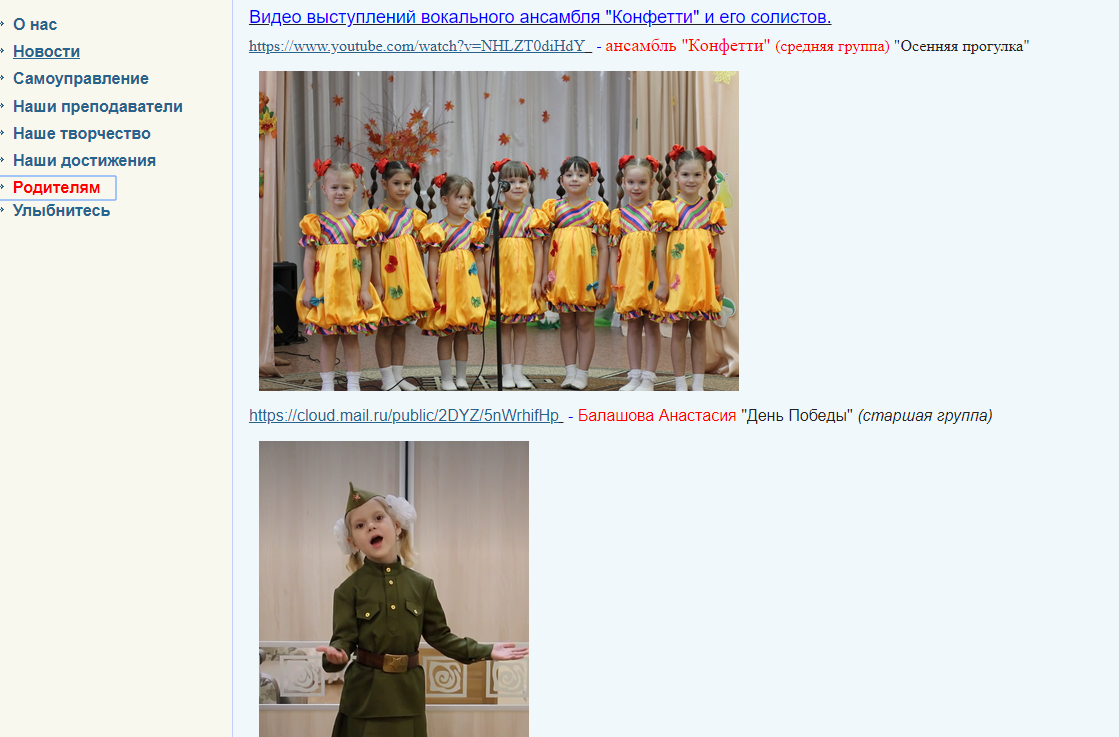 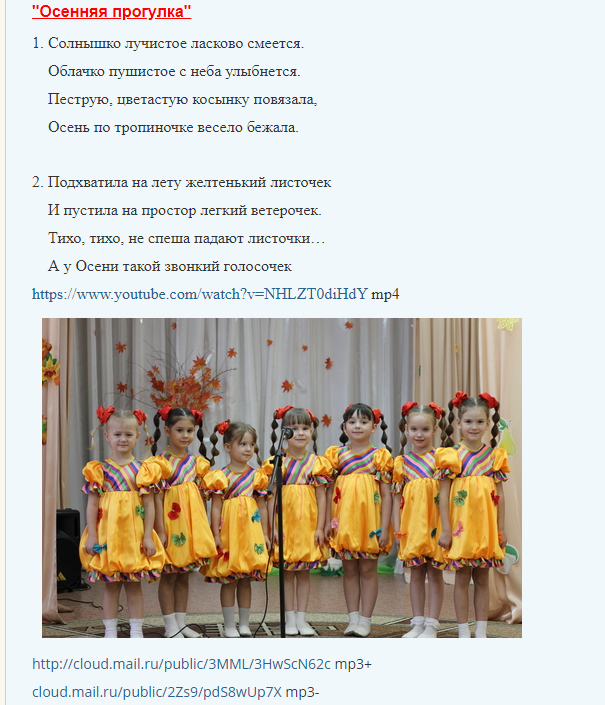 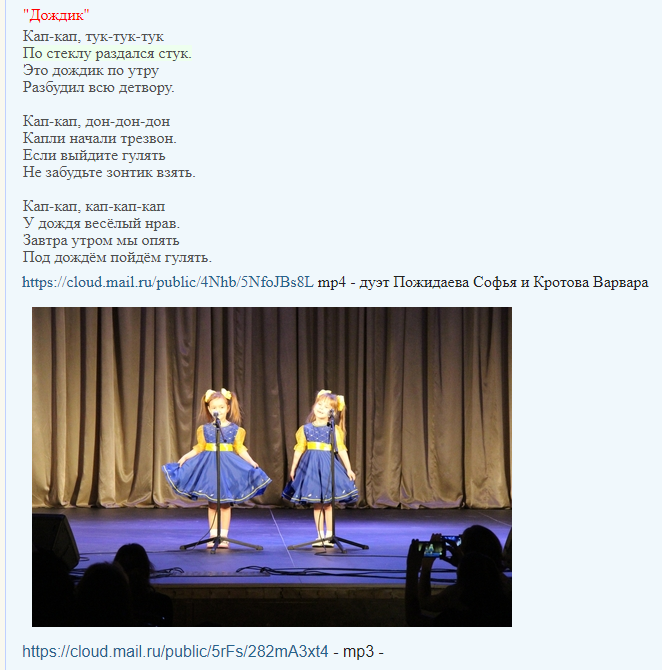 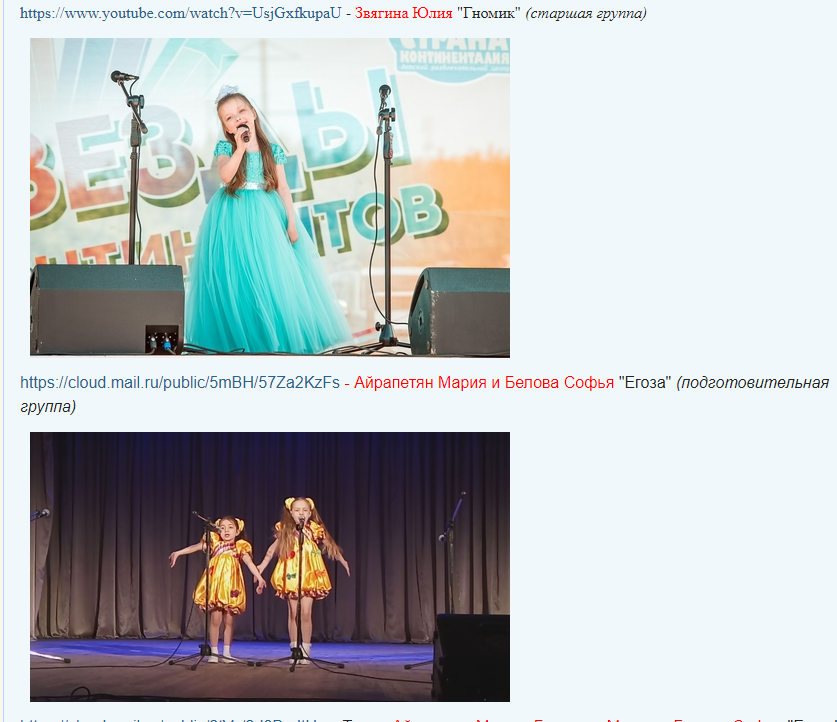 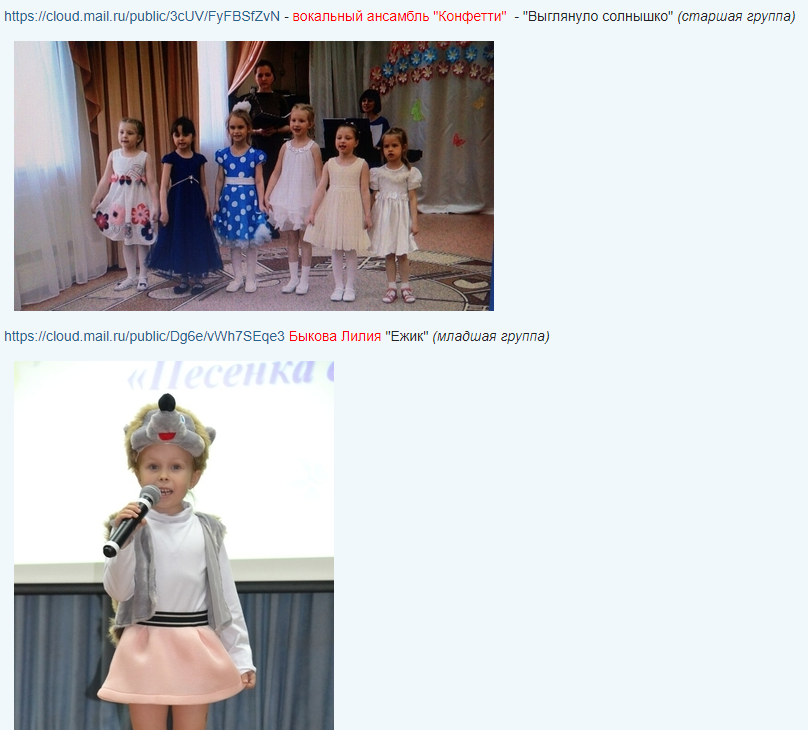 МониторингТак сложилось, что период мониторинга совпал с работой ДОУ в форме режимных групп, мною было принято решение по возможности провести  мониторинг  детей  в дистанционном формате.Виды дистанционной диагностики:Визуальная дистанционная диагностика          Заочная дистанционная диагностика--видеосвязь,                                                            тесты, викторины.отправленный видеофайл                          (видеозапись, пение в записи mp3);Несмотря на то, что я не требовала от родителей отчета о выполнении задания детьми, а лишь нацеливала на обратную связь, мне было необходимо убедиться в том, что материал действительно изучен и усвоен. Для этого родителям предлагалось пройти разнообразные музыкальные викторины, поучаствовать в творческих, теоретических конкурсах, а также приветствовалась обратная аудио и видеосвязь в конце каждого изученного материала (будь то скороговорки, распевки, чистоговорки, пение песен, дидактические игры  и т.д.)      Важно понимать, что результаты мониторинга,  проводимого в дистанционной форме, могут быть не объективными по следующим  причинам: -   Развитие ребенка в дистанционный период во многом зависит от отзывчивости и   ответственности родителей; -   Имеет место быть активная «помощь» родителей в прохождении тестов, викторин  (родители часто выполняют задания сами).        Опираясь на выше сказанное при подведении итогов мониторинга, учитывала уровень освоения программы ребенком в течение всего года. 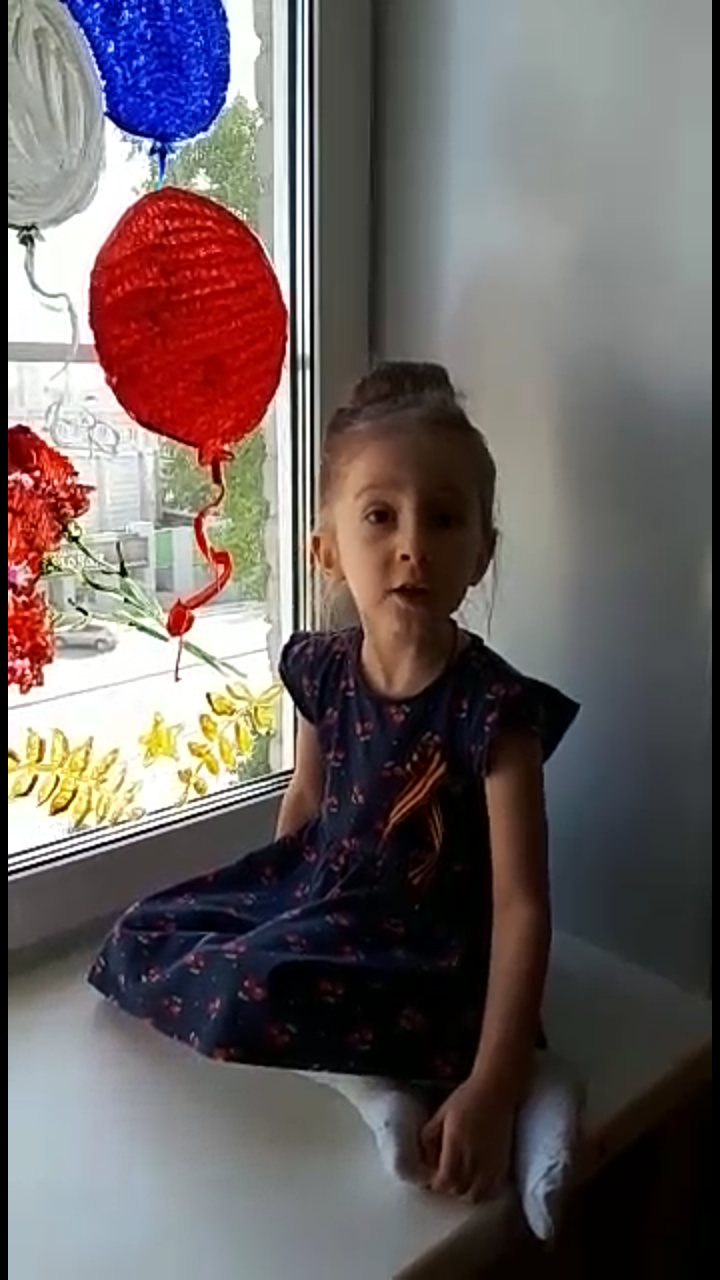 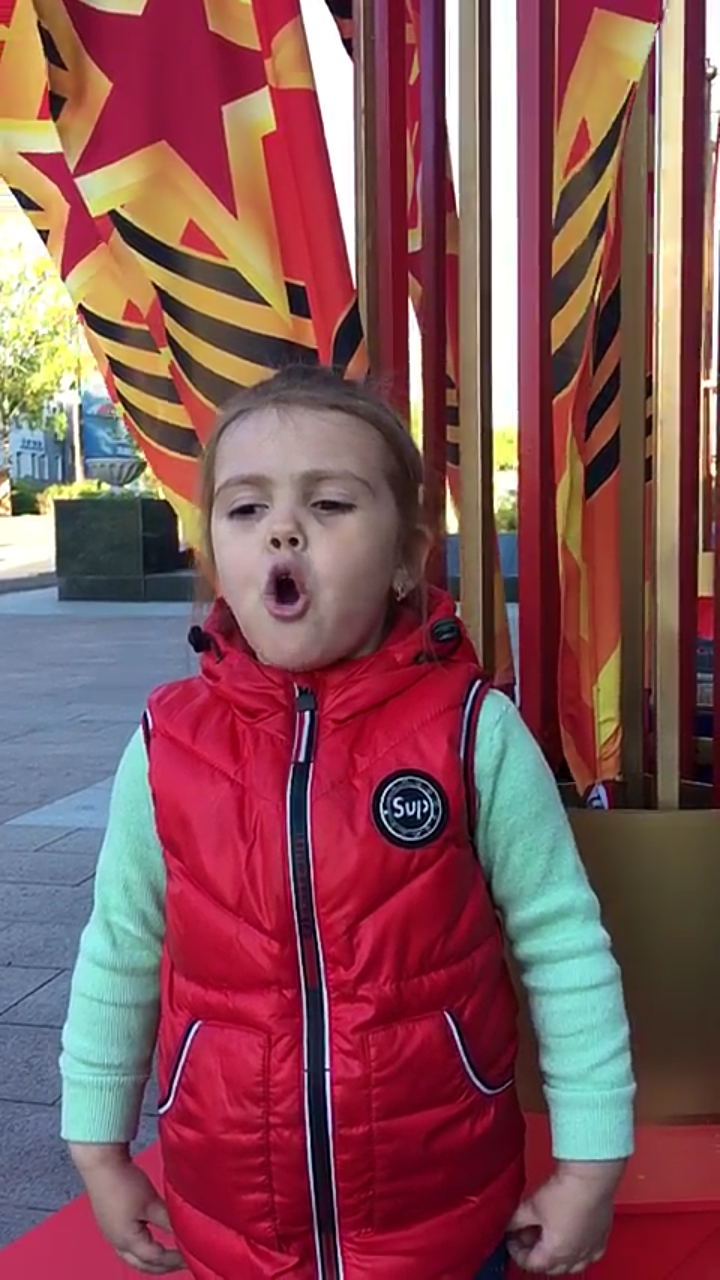 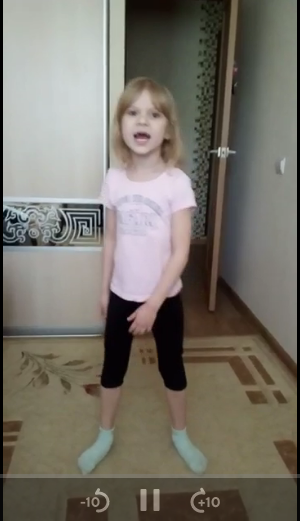 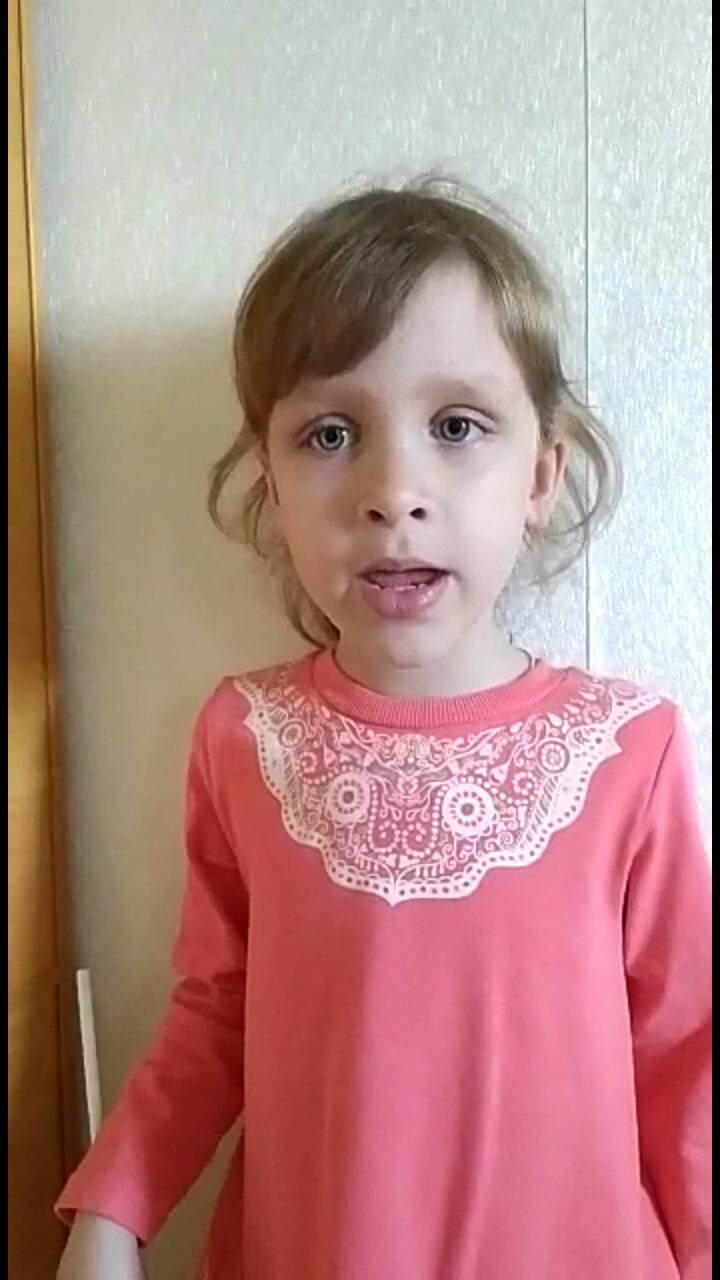                                                     Участие в конкурсах       В период дистанционного обучения родителям было предложено участие в теоретических (online-викторины, тесты) и творческих (вокал, художественное слово) заочных конкурсах. 
Большая часть детей приняли участие в теоретических конкурсах.
       Многим семьям принять участие в творческих конкурсах помешали следующие причины:
- Отсутствие технических возможностей (камера, штатив, фотоаппарат);
- Неуверенность в своих силах и возможностях ребенка;
-  Недостаток времени необходимого для записи;
- Низкая мотивация, нежелание.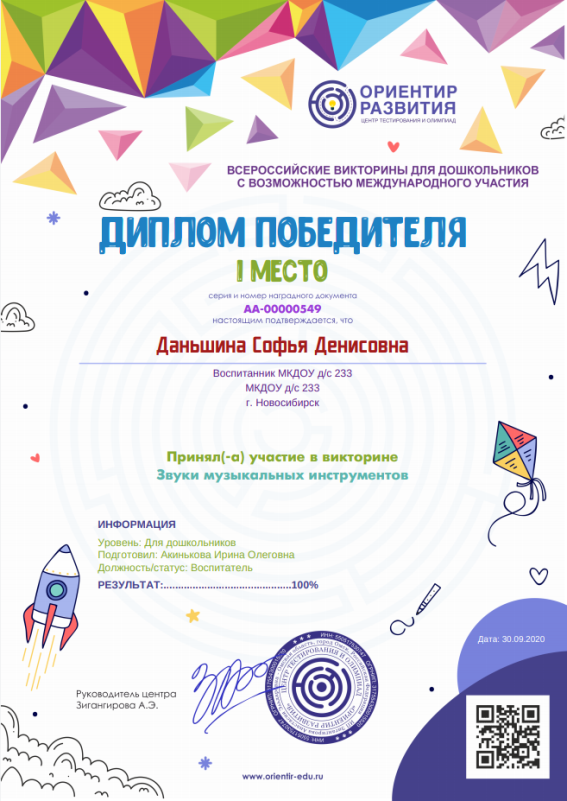 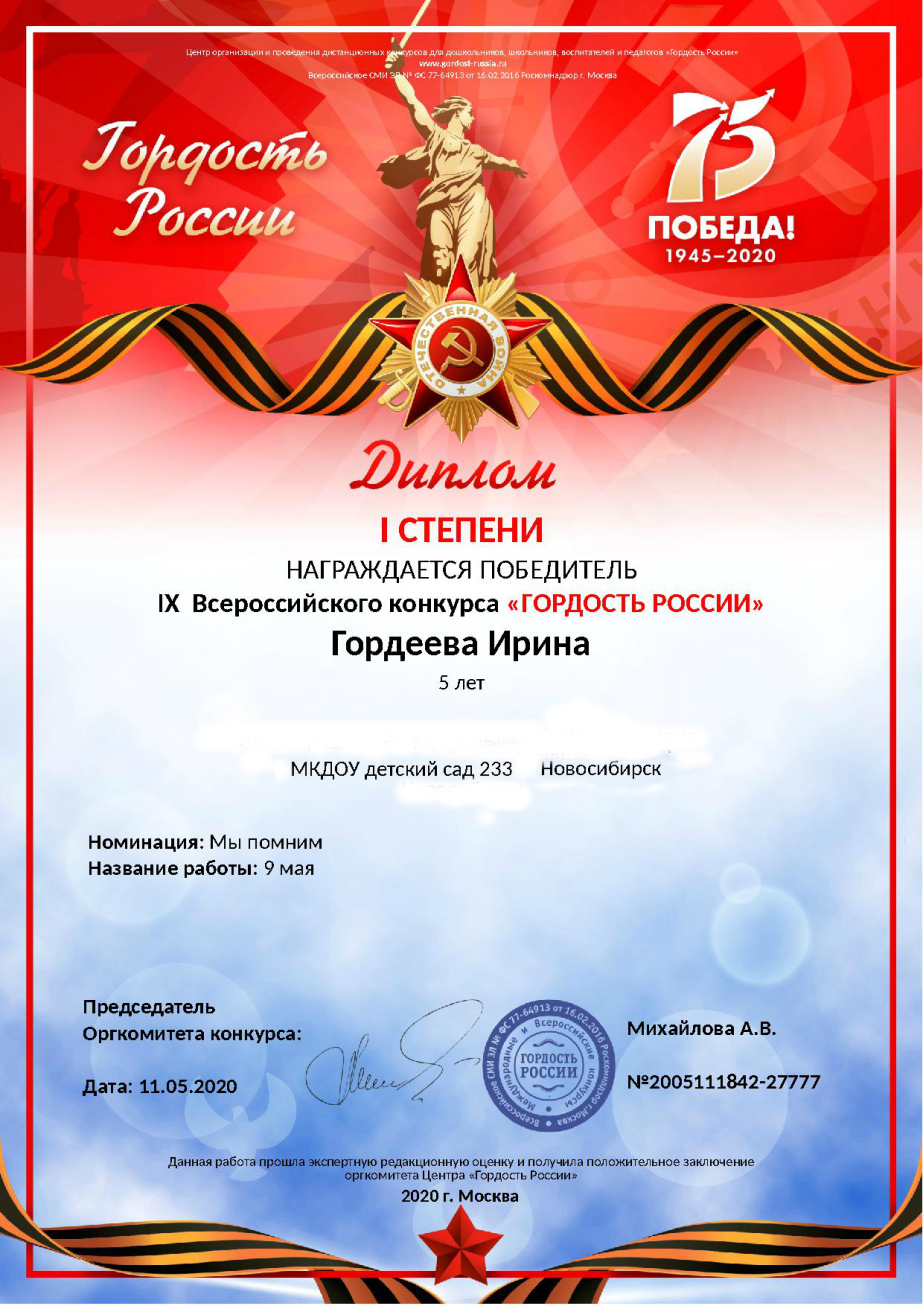 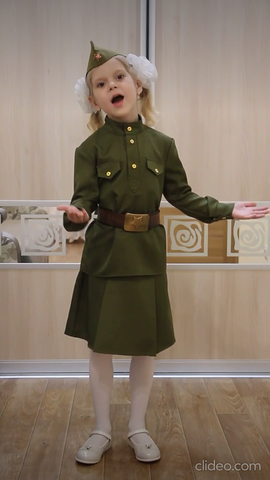 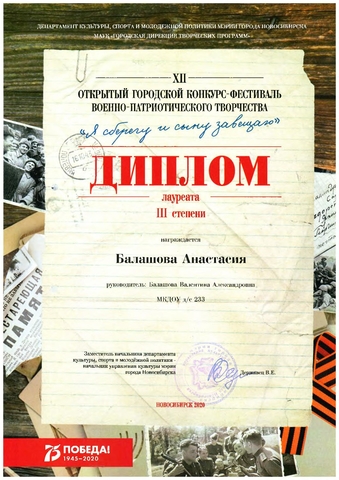 Вывод
 Опыт использования дистанционного образования в ДОУ, безусловно, невелик и требует доработок. Однако хочется верить, что опыт такого взаимодействия не останется невостребованным после окончания режима самоизоляции и поможет в работе с детьми, которые по каким-либо причинам не могут посещать детский сад.